з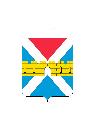 АДМИНИСТРАЦИЯ  КРЫМСКОГО  ГОРОДСКОГО  ПОСЕЛЕНИЯ КРЫМСКОГО РАЙОНАПОСТАНОВЛЕНИЕ   от  __________________                                                                                  № ____________город КрымскО муниципальной программе «Комплексное и устойчивое развитие  Крымского городского поселения Крымского района в сфере землеустройства, строительства и архитектуры» на 2024 г. - 2026 г.В соответствии с Федеральным законом от 6 октября 2003 г. № 131-ФЗ «Об общих принципах организации местного самоуправления в Российской Федерации», статьей 179 Бюджетного кодекса Российской Федерации п о с т а н о в л я ю:Утвердить муниципальную программу «Комплексное и устойчивое развитие  Крымского городского поселения Крымского района в сфере землеустройства, строительства и архитектуры» на 2024 г. - 2026 г. (приложение).Считать утратившими силу:постановление администрации Крымского городского поселения Крымского района от 11 сентября  2020 г. № 725 «О муниципальной программе «Комплексное и устойчивое развитие Крымского городского поселения Крымского района в сфере землеустройства, строительства и архитектуры» на 2021-2023 годы»;постановление администрации Крымского городского поселения Крымского района от 30 декабря 2022 г. № 1315 «О внесении изменений в постановление администрации Крымского городского поселения Крымского района от 11 сентября  2020 года № 725 «О муниципальной программе «Комплексное и устойчивое развитие  Крымского городского поселения Крымского района в сфере землеустройства, строительства и архитектуры»  на 2021-2023 годы»;Финансовому управлению администрации Крымского городского поселения Крымского района (Коротеева Е.В.) осуществлять финансирование расходов на реализацию муниципальной программы «Комплексное и устойчивое развитие  Крымского городского поселения Крымского района в сфере землеустройства, строительства и архитектуры» на 2024-2026 годы в пределах средств, предусмотренных в бюджете Крымского городского поселения Крымского района по программе на соответствующий финансовый год.Организационному отделу администрации Крымского городского поселения Крымского района (Завгородняя Е.Н.) разместить настоящее постановление на официальном сайте администрации Крымского городского поселения Крымского района в сети Интернет.Контроль за выполнением настоящего постановления оставляю за собой.Постановление вступает в силу с 1 января 2024 г.Заместитель главы Крымского городскогопоселения Крымского района                                                                 О.А.Хотелев